Nomor :  09/488/Peng-Und/I/2018Perihal :  Pengumuman dan Undangan  Diberitahukan kepada seluruh mahasiswa Program MM-UMB, bahwa sesuai jadwal di bawah ini akan dilaksanakan Seminar Proposal Tesis, maka  mahasiswa yang bersangkutan mengundang para mahasiswa untuk hadir sebagai peserta.Demikian pengumuman dan undangan ini, untuk diperhatikan dan diindahkan sebagaimana mestinya. Terima kasih.	Dikeluarkan di	:  Jakarta	Padatanggal	:  Ketua Program Studi Magister ManajemenTtd	
Dr. Aty Herawati, M.Si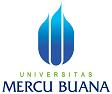 PENGUMUMAN JADWAL SEMINAR PROPOSAL TESISPROGRAM STUDI MAGISTER MANAJEMENPROGRAM PASCASARJANAQNO.HARI, TGL.JAMN.I.M.N A M ADOSEN PEMBIMBINGDOSEN PENELAAHKON-SEN-TRASITEMPAT/ RUANG01jumat, 26 Januari 2018 Pkl 13.0055115120201Aurelia PrimarissaP1: Prof. Dr. M. Havidz Aima.P2. Dr. Lenny Christina Nawangsari, MMMSDMKampus A Meruya T. 30402jumat, 26 Januari 2018 Pkl 14.0055116110155Julfan Mayestika SelmiP1: Prof. Dr. M. Havidz Aima.P2. Dr. Lenny Christina Nawangsari, MMMSDMKampus A Meruya T. 30403jumat, 26 Januari 2018 Pkl 15.0055114110149MulyantoP1: Dr. Lenny Christina Nawangsari, MMP2. Prof. Dr. M. Havidz Aima.MSDMKampus A Meruya T. 30404jumat, 26 Januari 2018 Pkl 16.0055116110041Mutiara DiniP1: Dr. Lenny Christina Nawangsari, MMP2. Prof. Dr. M. Havidz Aima.MSDMKampus A Meruya T. 30405jumat, 26 Januari 2018 Pkl 17.0055115120005Tri Buana LestariP1: Dr. Lenny Christina Nawangsari, MMP2. Prof. Dr. M. Havidz Aima.MSDMKampus A Meruya T. 304